2. The potential at the center of a 3.00-cm-diameter copper sphere is 900 , relative to at infinity. How much excess charge is on the sphere?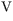 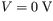 1. Six identical capacitors with capacitance are connected as shown in the figure below.. 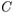 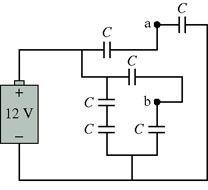 